	OBJEDNÁVKA	Odběratel :	Technické služby města Mostu a.s.	Řada dokladu	:	004	Číslo dokladu	:	230077	Dělnická 164	CODE	:	434 01	Most	Zakázka	:	9999	IČ	:	64052265	DIČ	:	CZ64052265	Popis dodávky	:	Krajský soud v Ústí nad Labem, oddíl B, vložka 771	Způsob dopravy	:	Forma úhrady	:	Telefon :	xxxxx	Fax :	E-mail :	xxxx	Místo určení :	Dodavatel :	CAMP, spol. s r. o.	Výrovice 95	671 34	Výrovice	Datum pořízení	:	09.03.2023	Požadované datum dodání	:	Požadovaný termín dodání	:	IČ	:	00568481	DIČ	:	CZ00568481	Text položky	Cena celkem	V celkové hodnotě	169 700,00	169 700,00	Celkem  Kč	169 700,00Objednáváme u Vás vodní šlapadla vč. příslušenství- vodní šlapadlo Martini typ Sunny H2O - 2 ks - cena zahrnuje kolečka, schůdky, dopravuTermín dodání: 4/5 měsíc 2023Adresa dodání: Technické služby města Mostu a.s., Zahradní 104, 434 01 Mostkontaktní osoba: pxxxxx	Úhrada za objednané zboží bude uskutečněna do 30 dnů od	data doručení daňového dokladu.	Podpis oprávněné osoby	Uvedená cena je bez DPH 	Vystavil :	TSMOST\xxxxZpracováno systémem HELIOS iNuvio	Objednávka :	004230077	Strana:	1	 / 	1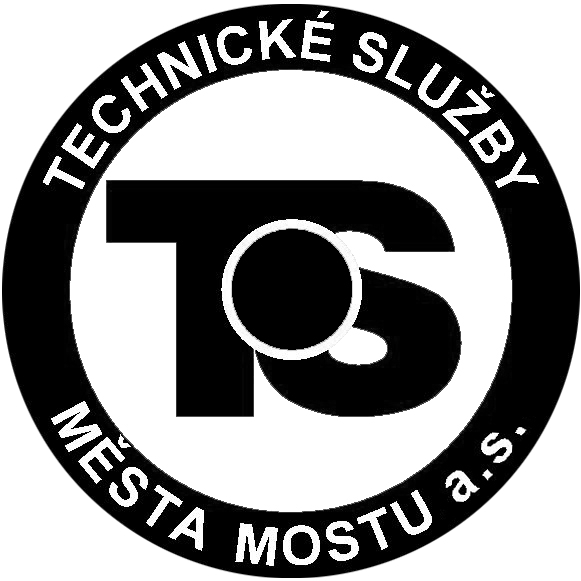 			Technické služby města Mostu a.s.			společnost je zapsána v obchodním rejstříku, vedeném Krajským soud	em v Ústí nad Labem oddíl B, vložka 7711. Smluvní strany se dohodly, že smluvní vztah se řídí příslušnými	 ustanoveními zákona č. 89/2012 Sb., občanským zákoníkem a akceptací objednávky smluvní strany ujednávají speciál	ní úpravu práv a povinností obsažených v této objednávce vztahujících se k tomuto právnímu vztahu. 2. Smluvní strany prohlašují, že skutečnosti uvedené v této objedn	ávce nepovažují za obchodní tajemství a udělují svolení k jejich zpřístupnění ve smyslu zákona č. 106/1999 Sb., a ke zveřejn	ění bez stanovení jakýchkoliv dalších podmínek.3. Dodavatel se zavazuje, že v případě nesplnění termínu zaplatí o	bjednateli smluvní pokutu ve výši denně 0,05 % z ceny dodávky bez DPH za každý započatý den prodlení. Smluvní vztah může	 objednatel dodavateli odečíst z fakturované částky.4. Dodávka bude realizována ve věcném plnění, lhůtě, ceně, při dod	ržení předpisů bezpečnosti práce a za dalších podmínek uvedených v objednávce.5. Nebude	-	li z textu faktury zřejmý předmět a rozsah dodávky, bude k faktuře	 doložen rozpis uskutečněné dodávky (např. formou dodacího listu), u provedených prací či služeb bude práce p	ředána předávacím protokolem objednatele.6. Objednatel si vyhrazuje právo proplatit fakturu 30 dnů ode dne 	doručení faktury, pokud bude faktura obsahovat veškeré náležitosti.7. Neodstraní	-	li dodavatel vady v přiměřené době, určené objednatelem, je objedn	atel oprávněn odstranit vady na náklady dodavatele.8. Smluvní pokuta za prodlení s odstraňováním vad činí částku rovn	ající se 0,5 % z ceny plnění, za každý den prodlení s odstraňováním vad.9. Záruční doba na se sjednává na 24 měsíců, není	-	li stanoveno jinak na přední straně objednávky.10. V případě, že objednávka splňuje podmínky dle zák. č. 340/2015	 Sb., o zvláštních podmínkách účinnosti některých smluv, uveřejňování těchto smluv a o registru smluv (zákon o regis	tru smluv) zveřejní tuto objednávku objednatel.11. Dodavatel se přijetím objednávky zavazuje k jejímu zpětnému po	tvrzení objednateli, a to ve lhůtě 14 dnů od data jejího doručení. Pokud tak dodavatel neučiní, objednatel si vyhrazuje prá	vo od této objednávky odstoupit, a to bez nároku na sankce, které by uplatňoval dodavatel.12. Smluvní strany se dohodly, že faktury budou zasílány pouze v e	lektronické formě na adresu: 	fakturace@tsmost.cz	 , jako datum doručení bude považováno datum následující po dni odesl	ání faktury. 13. Při nakládání s osobními údaji se smluvní strany řídí Nařízení	m Evropského parlamentu a Rady (EU) 2016/679 ze dne 27. dubna 2016 o ochraně fyzických osob v souvislosti se zpracován	ím osobních údajů a o volném pohybu těchto údajů a o zrušení směrnice 95/49/ES (obecné nařízení o ochraně osobních údaj	ů)